Od: ………………………
Komu: <korakoplus@gmail.com>
Odesláno: 16.12.2022 9:06
Předmět: objednávka rukavic

Dobrý den,na základě  uzavřené kupní smlouvy na dodávky rukavic objednáváme rukavice po 100ks v balení s dodáním do 3 pracovních dnů (do středy 21.12.) za cenu 194,50 Kč bez DPH/balení. Celková cena objednávky je 93 360,-Kč bez DPH.Prosím o potvrzení objednávky pro registr smluv.Objednáváme:vel. S  100xvel. M 240xvel. L  100xvel. XL  40x.Děkuji moc,                s pozdravem                         ………………….Lékárna PNvDlekarna@pld.czt:377972237Fakturační údaje jsou:Psychiatrická nemocnice v DobřanechÚstavní ul.Dobřany33441IČO: 00669792Od: KORAKO plus KORAKO plus <korakoplus@gmail.com>
Komu: ……………………….
Odesláno: 16.12.2022 15:27
Předmět: Re: objednávka rukavic

Dobrý deň,ďakujeme za objednávku a potvrdzujem jej doručenie.S pozdravom / Kind Regards …………………………………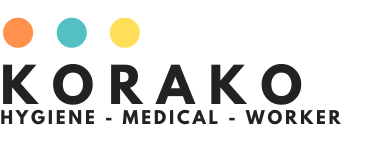 Bielická 369, 958 04  PARTIZÁNSKE (Slovakia)IČO: 43959954, IČ DPH: SK2022580813www.korakomedical.sk